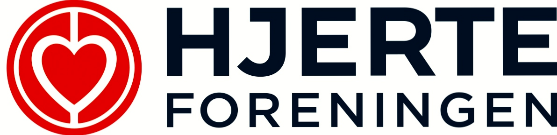 Fortrolighedserklæring for formænd for lokalforeninger og klubber Som formand i en af Hjerteforeningens lokalforeninger eller klubber udfører du en frivillig indsats i regi af lokalforeningen eller klubben og har adgang til begrænsede dataudtræk af oplysninger om Hjerteforeningens medlemmer inden for lokalforeningens geografiske område eller klubbens specifikke område. Derfor er det nødvendigt, at du underskriver denne fortrolighedserklæring. Da du i forbindelse med din frivillig indsats som formand for en lokalforening eller klub får direkte eller indirekte adgang til personoplysninger og andre fortrolige oplysninger, gælder kravet om fortrolighed. Fortroligheden gælder, når du som formand agerer på vegne af Hjerteforeningen. Undertegnede formand erklærer herved:Jeg vil til enhver tid iagttage fuld tavshed med hensyn til de forhold, jeg bliver bekendt med under min frivillige indsats for Hjerteforeningen.Jeg er indforstået med, at min tavshedspligt omfatter alle forhold, som enten ifølge sagens natur skal hemmeligholdes, eller hvis hemmeligholdelse bliver mig foreskrevet.Tavshedspligten omfatter alle personhenførbare og andre fortrolige informationer, som jeg måtte blive bekendt med via mit frivillige engagement for Hjerteforeningen.Jeg vil ikke på egen hånd gøre mig bekendt med andre oplysninger end de oplysninger, som er nødvendigt, for at jeg kan udføre den aftalte frivillige indsats.Jeg er indforstået med, at min tavshedspligt også gælder efter, at mit frivillige engagement for Hjerteforeningen er ophørt.Jeg vil behandle alt udleveret materiale omhyggeligt og tilbagelevere det eller tilintetgøre det, hvis Hjerteforeningen beder mig om det. Jeg vil opbevare udskrifter af personoplysninger og andre fortrolige data aflåst, når jeg ikke bruger dem.Hvis jeg observerer sikkerhedsproblemer i forbindelse med min frivillige indsats for Hjerteforeningen, rapporterer jeg dem til min kontaktperson hos Hjerteforeningen.De adgangskoder, jeg har fået udleveret, må ikke deles med personer uden for bestyrelsen. Jeg er forpligtet til at orientere Hjerteforeningen, når behovet for adgangen ophører eller ændres, så adgangen kan begrænses eller lukkes.Dato: Navn: Formand for lokalforeningen I / eller klub 

Underskrift: ___________________________